B E L É P É S I    N Y I L A T K O Z A T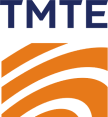 NÉV (nyomtatott betűkkel): 	SZÜLETÉSI év, hó, nap: 	LAKCÍM irányítószám:		helység: 	utca: 	házszám:	emelet, ajtó:	telefon:	 e-mail: 	ISKOLAI VÉGZETTSÉG:	 SZAKKÉPZETTSÉG: 	EGYÉB VÉGZETTSÉG:	IDEGEN NYELV TUDÁS	nyelv	szint:		Nyelv	szint:	MUNKAHELY: név: 	cím: 	 telefon: 	telefax: 	 e-mail: 	honlap: 	 beosztás:	A munkahely főbb tevékenysége (pl. körkötés, kikészítés stb.) 	A  T A G   N Y I L A T K O Z A T A:A TMTE alapszabályát és Adatvédelmi és adatkezelési szabályzatát megismertem és elfogadom.  Az éves tagsági díj rendszeres fizetését vállalom.    ÖNKÉNTES FELADATVÁLLALÁSSAL A KÖVETKEZŐ TERÜLETEN VÁLLALKOK FEALADATOT? Szakmai önéletrajzot mellékelek (nem kötelező): igen	nem Dátum: 		Aláírás: 	DÖNTÉS A TAGFELVÉTELRŐL:    IGEN                     NEM (x)(x) a felvétel elutasításának indoka: %Tagdíj kategóriák:A tagdíj és adomány fizetés módja: •	befizetés a TMTE Titkárságon•	átutalás csekken vagy elektronikusan a Kereskedelmi és Hitelbank Zrt.-nél vezetett 10200830-32310085-00000000 bankszámlánkra továbbítsa.A tagok a tagdíjfizetés ellenében (örökös tagok díjmentesen) a következő jogosultsággal rendelkeznek:•	megkapják az Egyesület eseményeiről és életéről a TMTE Híradó című tájékoztató számait lakás, vagy más belföldi címre postázva, illetve e-mailben.•	az Egyesülethez érkezett belföldi és külföldi folyóiratokba, szakmai dokumentációkba, az Egyesület vezetőtestületének határozatait tartalmazó jegyzőkönyvekbe betekinthetnek •	részt vehetnek az Egyesület bármely rendezvényén, a térítéses rendezvényeken díjkedvezményben részesülnek.•	az egyéni tag javaslatot tehet az Egyesület bármely szervezetének, szavazati joga van abban a szervezetben, amelynek tagja, küldöttválasztási joga van, egyéves tagság után bármely tisztségre megválasztható, Egyesületi kitűntetésben részesíthető.A tagsági belépéssel, tagdíjfizetéssel kapcsolatos ügyekben - szükség szerint - rendelkezésre állunk a TMTE Titkárságon. Címünk: 1015 Budapest, Hattyú u. 16. 2. emelet 7., kapcsolattartó: Szigetvári Eszter, Tel/Fax: (1) 201 8782, e-mail: titkarsag@tmte.huÉRTESÍTÉSI CÍM:     lakás                          munkahely      e-mailA TMTE HÍRADÓT:e-mailben kéremnem kérem	ÉRDEKLŐDÉSI KÖR:fonás-szövéskötéskikészítésruhaipari gyártásműszaki textilgyártáskörnyezetvédelemtextiltisztítás kereskedelem és  
          marketingszakmai képzésipartörténet- és hagyományvédelemérdekképviseleti munkaAlaptagdíj 2019-től8.000,-Ft/évaktív dolgozók, egyéni vállalkozókKedvezményes tagdíj 2019-től6.000.- Ft/évnyugdíjas, GYES, GYED, főiskolai / egyetemi hallgató